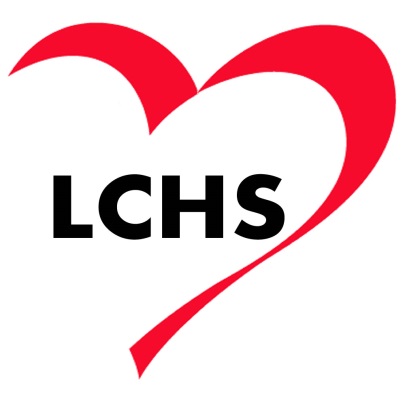 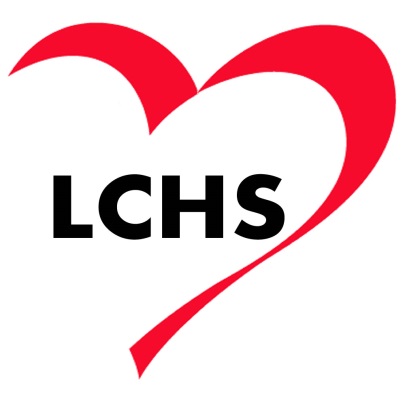 Member RegistrationName  _______________________________________	Birth Date  ______________________Home Address  ________________________________	Home Phone  ____________________City  ________________ State  _______ Zip  _________	Work Phone  ____________________Emergency Contact (Name)   _____________________	Occupation  _____________________Emergency Contact (Phone)  _____________________	Marital Status  ___________________E-mail address (optional)_______________________________________________________________Type of Membership 	Single  ______     Couple  ______     Family  ______    Student ______Couple and family memberships, please list all names and DOB to be included in the membership:Name  ___________________________  Relationship  _______________   DOB  _________________Name  ___________________________  Relationship  _______________   DOB  _________________Name  ___________________________  Relationship  _______________   DOB  _________________Name  ___________________________  Relationship  _______________   DOB  _________________Name  ___________________________  Relationship  _______________   DOB  _________________I hereby register as a member of the Logan County Rehabilitation and Wellness Center.  I acknowledge having received a copy of the Code of Conduct and I agree to abide by the same.  Furthermore, I agree to pay all prevailing monthly dues so long as I or any of my other immediate family members retains membership.  I understand my membership is nontransferable and dues are subject to change.  Signature  _____________________________________________	Date  ___________________Accepted by  ___________________________________________	Date  ___________________Anyone purchasing membership for the first time is urged to make an appointment with our staff for an orientation and equipment instruction to help start your fitness journey.